RESULTADO – TOMADA DE PREÇONº 20221412EXA32715HEMUO Instituto de Gestão e Humanização – IGH, entidade de direito privado e sem finslucrativos, classificado como Organização Social, vem tornar público o resultado daTomada de Preços, com a finalidade de adquirir bens, insumos e serviços para o HEMU -Hospital Estadual da Mulher, com endereço à Rua R-7, S/N, Setor Oeste, Goiânia, CEP:74.125-090.OBS: ENVIADO PDF DE CONFIRMAÇÃO BIONEXO COM AS INFORMAÇÕES DE RESULTADOVENCEDOROBJETOQUANTVALORUNITÁRIOR$ 700,00VALORTOTALR$ 700,00RP PEDPARECER NEUROPEDIATRIA –PACIENTE: ANA ELISE ALBERNAZ DOSSANTOS LIMA.1SERVICOSMEDICOSLTDA CNPJ:104.070.127/001-9132715/2022Goiânia/GO, 16 de dezembro de 2022.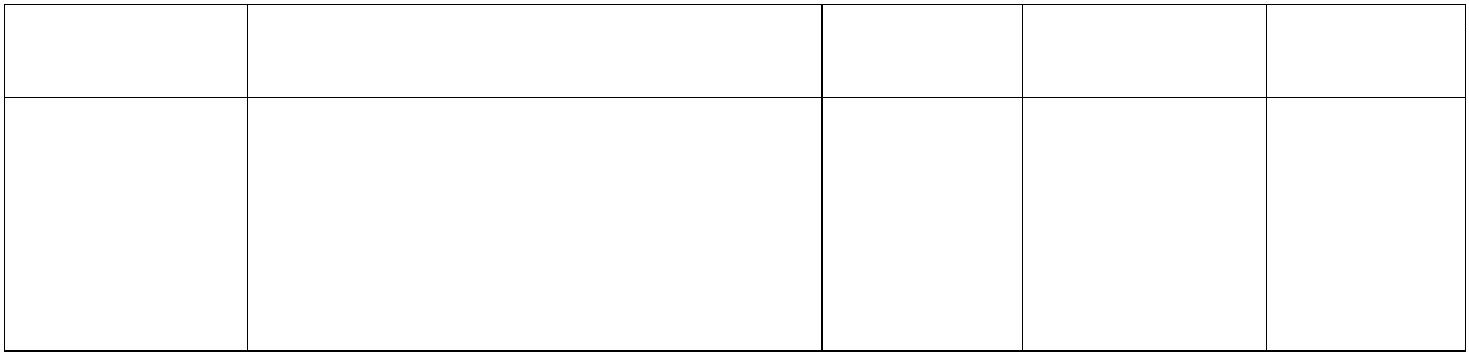 